Ålands lagtings beslut om antagande avLandskapslag om ändring av 1 § landskapslagen om tillämpning i landskapet Åland av barnskyddslagen	I enlighet med lagtingets beslut ändras 1 § 2 mom. landskapslagen (2008:97) om tillämpning i landskapet Åland av barnskyddslagen som följer:1 §Lagens tillämpningsområde- - - - - - - - - - - - - - - - - - - - - - - - - - - - - - - - - - - - - - - - - - - - - - - - - - - -	Barnskyddslagen ska tillämpas i samma lydelse som vid varje enskild tidpunkt är gällande i riket, om inte annat följer av denna lag. Upphävs barnskyddslagen, ska den inom landskapets behörighet tillämpas i sin sista lydelse.__________________	Denna lag träder i kraft den	Från och med ikraftträdandet av denna lag ska ändringar i barnskyddslagen som trätt i kraft efter utgången av mars månad 2015, även till den del det är fråga om bestämmelser inom landskapets behörighet, tillämpas i enlighet med landskapslagen om tillämpning i landskapet Åland av barnskyddslagen.__________________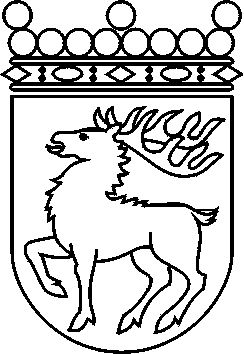 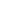 Ålands lagtingBESLUT LTB 20/2017BESLUT LTB 20/2017DatumÄrende2017-04-03LF 19/2016-2017	Mariehamn den 3 april 2017	Mariehamn den 3 april 2017Johan EhntalmanJohan EhntalmanVeronica ThörnroosvicetalmanViveka Eriksson  vicetalman